These petitions are offered as guides to prayer for the global, social and outreach ministries of the church. Thank you for your continued prayers for the life and mission of this church.1 Easter Monday
Pray for our nation’s leaders and budget negotiators that they will be mindful of our need to protect those living in poverty.2 Pray for the Rev. Gary and the Rev. Ruth Larson, ELCA missionaries in Dhaka, Bangladesh, serving in the area of business administration and education.3 Pray for the leadership development work in Lusaka, Zambia, of the Rev. Arden Strasser, an ELCA missionary.  

4 Pray for ELCA Young Adults in Global Mission volunteer Becky Hansmeier as she spends a year in Kota Kinabalu, Malaysia, helping provide differently abled care to those in need.5 Remember in your prayers the ELCA Church Council and its leadership of this church as it begins meeting today at the Lutheran Center in Chicago.6 Albrecht Durer, died 1528
Pray for the Rev. Elisabeth Johnson and her service in theological education as an ELCA missionary in Cameroon. 

7 Second Sunday of Easter
We pray for the people of the world: for the young and old; for women and men; for the hungry, the poor and those who live with plenty; for the broken and unloved; for those hurting and those who heal; for those who live without hope and those who bring meaning to life; we ask that your mercy and loving-kindness may abound.

8 Dietrich Bonhoeffer, theologian, died 1945
Give thanks for Susan Smith, who in her service as an ELCA missionary is helping develop education programs in the Central African Republic. 9 Pray for ELCA missionary Trinh Hagedorn, who is a teacher in Nakhon, Thailand.10 Pray for the Lutheran Church of Haiti and its partnership with the ELCA as the church continues to work with the people of Haiti to recover from the 2010 earthquake, building a stronger and more secure future.11 Include in your prayers Karen Anderson and her work in health care administration as an ELCA missionary in Santiago, Chile.12 Pray for God’s guidance for Meghan Bryte as she teaches English as a second language in Jiutepec, Mexico, through the ELCA Young Adults in Global Mission program.

13 Give thanks for the many individuals and congregations that sponsor an ELCA missionary. Their sponsorship makes it possible for the missionaries to pursue God’s work as they walk in accompaniment with other members of the global church.

14 Third Sunday of Easter 
Blessed God, in the midst of serious political and economic challenges in the region, we pray for the people of North Korea, South Korea and Taiwan, that your abundant grace may be showered upon them.15 Remember in your prayers the music education ministry of Randy and Carol Stubbs, ELCA missionaries in Usa River, Tanzania.   

16 Remember in your prayers ELCA Young Adults in Global Mission volunteer Laura Castle and her youth work in Pietermaritzburg, South Africa.  17 Pray for the HIV and AIDS ministry of ELCA Young Adults in Global Mission volunteer Kyle Brill in Soweto, South Africa.18 Remember in your prayers the leaders of Women of the ELCA as the Executive Board meets today through April 21.
19 Pray for God’s guidance for the delegates to the ELCA Eastern Washington-Idaho Synod Assembly as they begin meeting today in Boise, Idaho.

20 Pray for the delegates attending the ELCA Eastern North Dakota Synod Assembly as they begin their work in Jamestown today. 21 Fourth Sunday of Easter
God of creation, we thank you for the awesome beauty of the land and sea in Aotearoa New Zealand and Australia, for the rich diversity of peoples, and for your sons and daughters who seek to live out your will.22 On this Earth Day, pray that each of us, in our own way, will be good stewards of God’s creation and will live as caretakers, not consumers, of our planet.

23 Lift up Blake Anderson and his year of service providing care at a rehabilitation center in Reading, United Kingdom, as an ELCA Young Adults in Global Mission volunteer. 24 Pray for ELCA Young Adults in Global Mission participant Sarah Clark-Bridges and her volunteer work in alternative education in Cuernavaca, Mexico.

25 On this World Malaria Day, pray for the continued success of the ELCA Malaria Campaign, an effort by this church and others to prevent the disease in Africa. Also, as the ELCA Alaska Synod Assembly begins today in Anchorage, pray that the delegates will be guided by the Holy Spirit in their work. 

26 Remember in your prayers the delegates to the ELCA La Crosse Area Synod Assembly and the ELCA Northern Texas-Northern Louisiana Synod Assembly as they begin meeting today. Also lift up the delegates to the ELCA Western Iowa Synod Assembly as they begin the process of electing a bishop. 
27 Pray for Linda Gawthorne and her work in Bible translation as an ELCA missionary in Bogota, Colombia. 
28 Fifth Sunday of EasterLord of the nations, we pray for the people of East Timor, Indonesia and the Philippines. Grant that they may receive your peace and a sense of the richness of life that comes through your abundant gifts.

29 Lift up in your prayers the Rev. Kevin Jacobson, an ELCA missionary in Paramaribo, Suriname, and his work in leadership development and parish ministry. 

30 Remember in your prayers the campus pastors guiding and counseling students at the 26 ELCA colleges and universities. 


This resource may be copied and shared among members and friends of the congregations of the Evangelical Lutheran Church in America. Contact info@elca.org for additional information. Evangelical Lutheran Church in America, 8765 West Higgins Road, Chicago, IL 60631. Telephone: 800-638-3522, ext. 2458.PRAYER VENTURES 
April 2013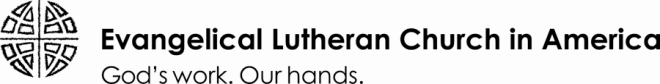 